to ALL World Archery MEMBER ASSOCIATIONSINVITATIONDear Member Associates,On behalf of the Organizing Committee of the Bulgarian Archery Federation, I’m pleased to invite you and welcome your Federation to participate to the 2024 European Club Team Cup, which is to be held on 05 – 06 October 2024, in Ruse (Bulgaria).The competition is open to female and male club teams and it is reserved only to the Recurve Division.The competition will be organized according European Club Team Cup rules published on WAE web site.We are happy to welcome national teams from all continents.You will certainly be able to sense the Bulgarian hospitality. We also hope that you and your team will enjoy your stay in Ruse and will enjoy great tournament and a wonderful weekend in the Danube city.Please, find enclosed the necessary documents concerning the registration, organization and participation in this event.  To register participation, please complete all the necessary forms within the deadlines listed below:*After this deadline, the LOC is allowed to retain all amounts due by the Member AssociationLooking forward to welcoming you in Ruse!Sincerely yours,Mr. Atanas Temelkov President of Bulgarian Archery FederationPRELIMINARY PROGRAMNOTE:This preliminary program is subject to change according to the number of participants and TV requirements. All changes to the program will be published and informed to all participants in good time.ACCOMMODATION & GENERAL INFORMATIONThe Official Hotel is DUNAV PLAZA HOTEL. Hotel is especially selected by the organization for the event. Hotel allocations will be made on a 'first come-first serve' basis. Accommodation rates will offer half board meal menu (breakfast + dinner). Reservation should be made before 11 August 2024.To confirm your hotel reservations, 60% deposit of the total amount is to be paid by a bank transfer to the Organizing Committee before 11 August 2024. Reservations received
after this date will be considered only according to availability and the room rate can change.The room rates:are in Euro (€) per room, per nightincluding bed, breakfast, dinner with non-alcoholic drinks on the spotincluding free internet in hotel lobbyAdditional purchases in the hotel bar, café and mini bar is at own expense.*
*All prices are including city tax.Booking NON-OFFICIAL hotel:Participants who may decide to book their accommodation at or with other hotels, i.e. non-official hotels, and not through the Local Organizing Committee (LOC), shall have to pay a TRIPLE entry fee, and the LOC will not be responsible for providing transportation from those hotels to the venue (transport for these teams will be provided only to and from airport& train station). It is not possible to distribute any information at the non-official hotels, also.COMPLEX DUNAV HOTEL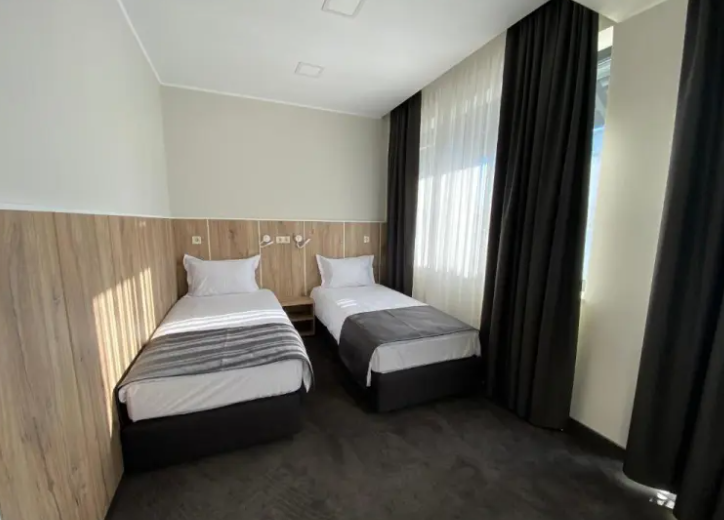 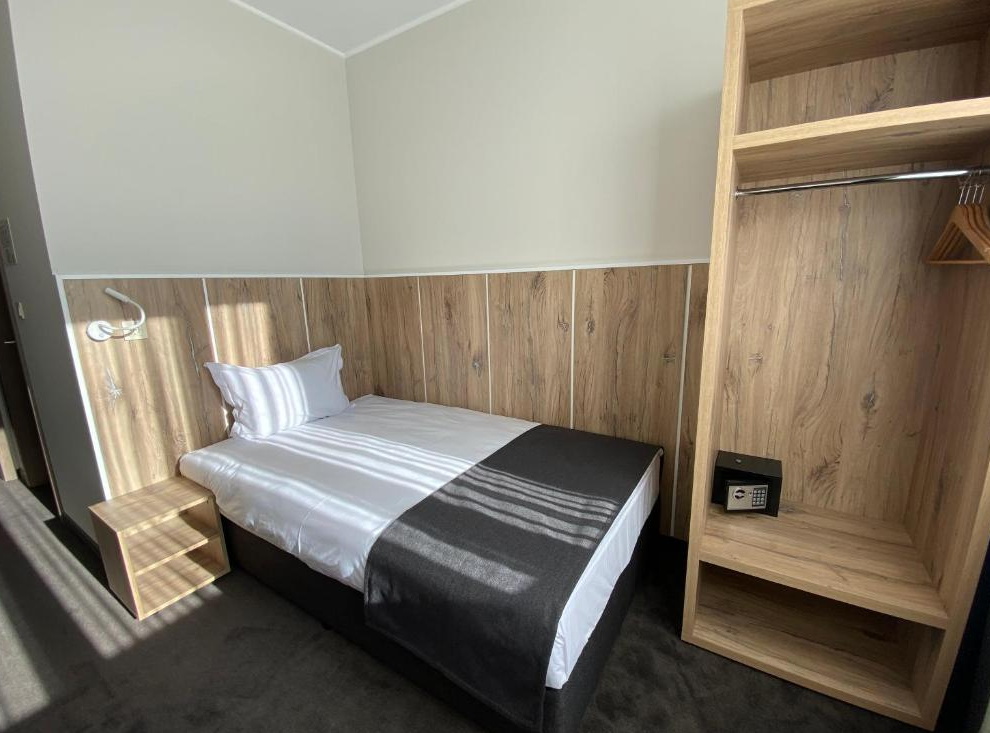 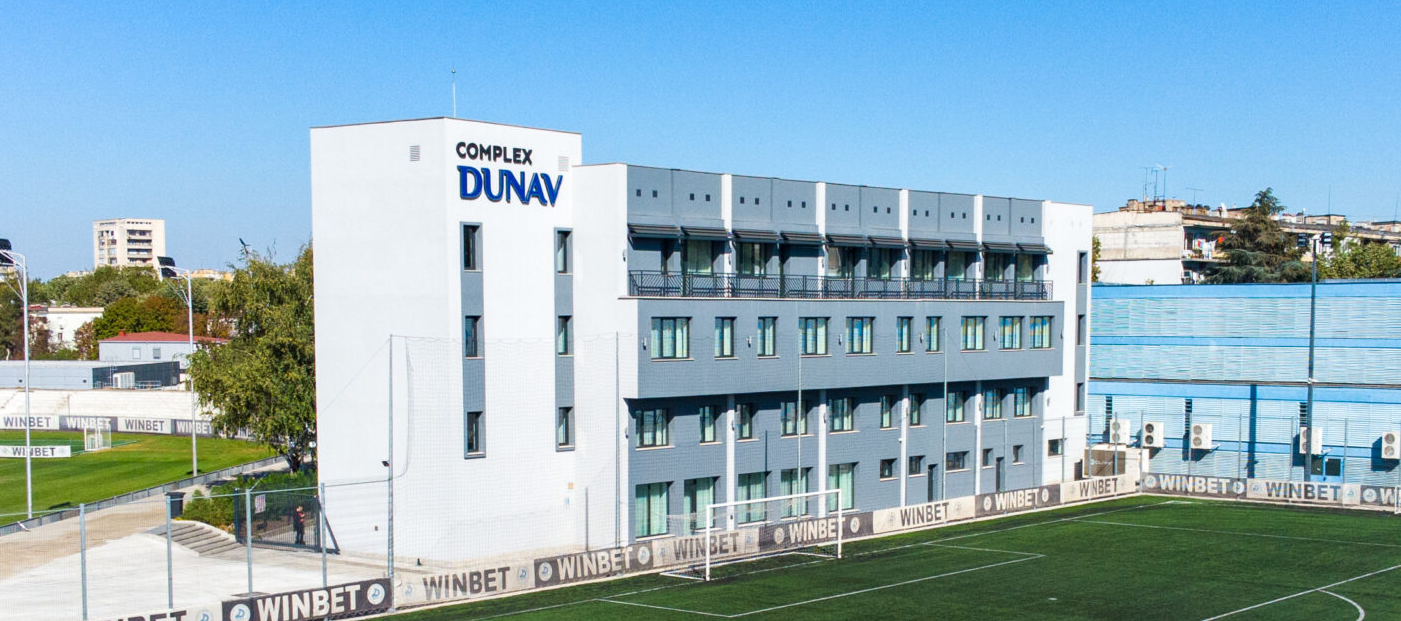 DUNAV PLAZA HOTEL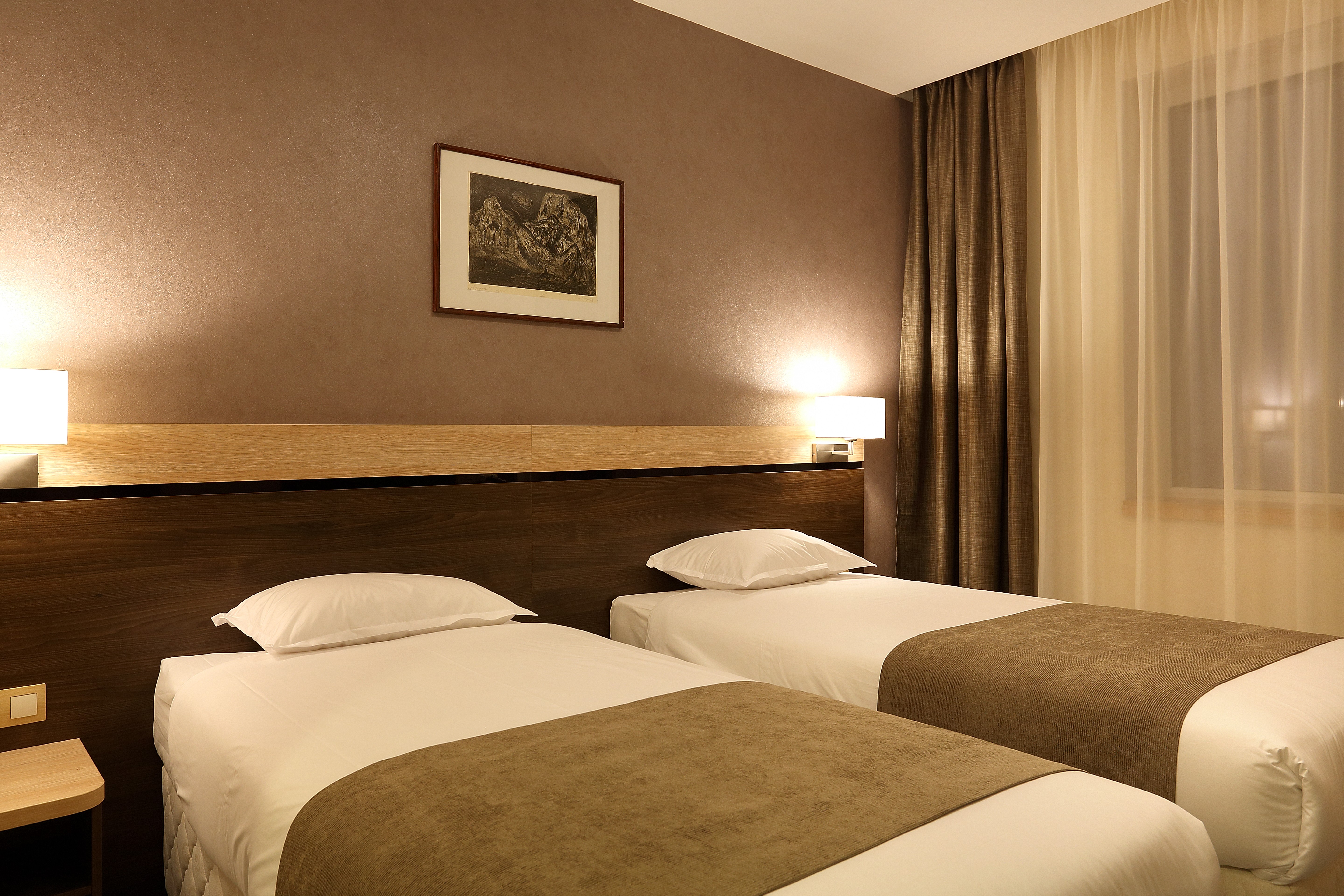 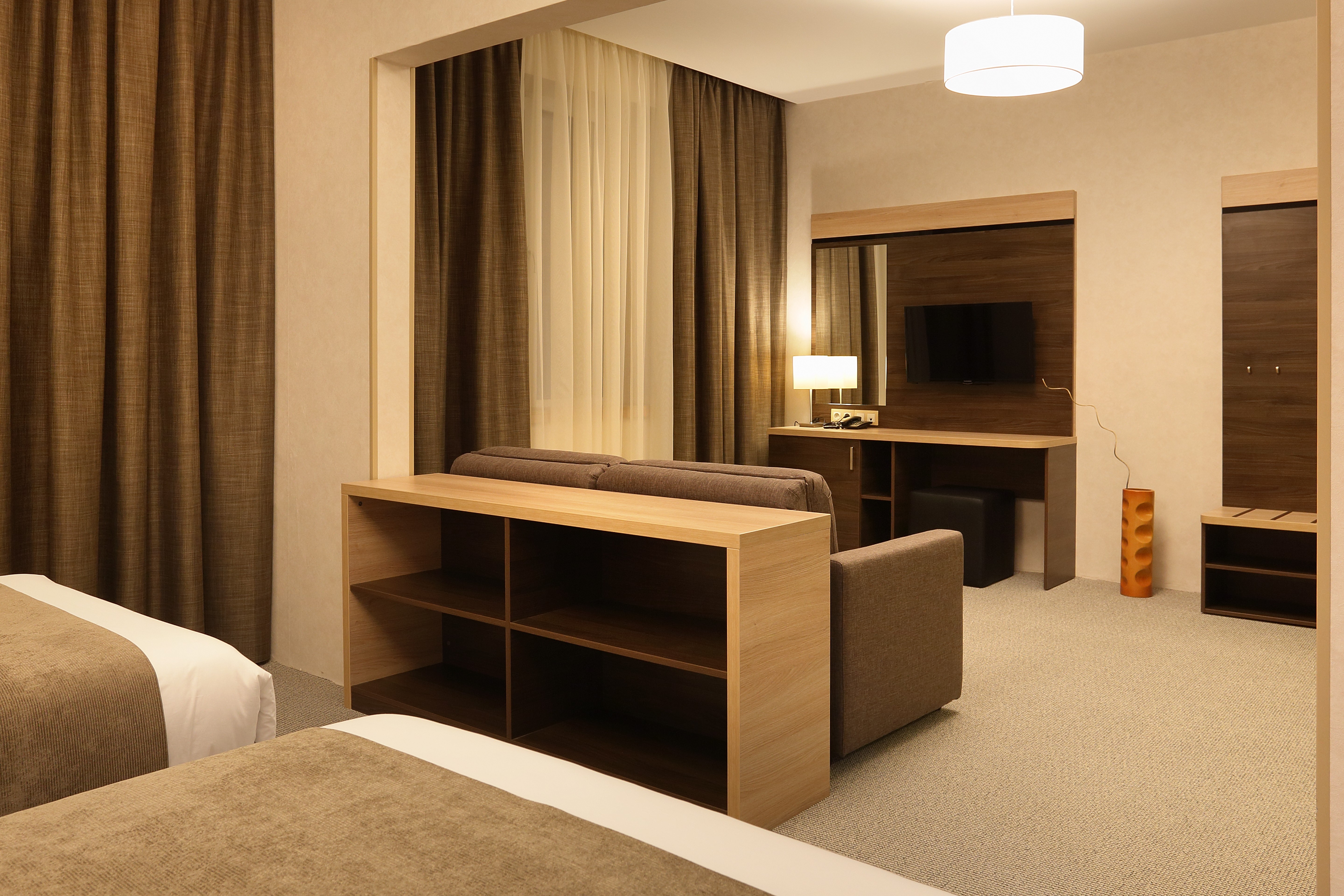 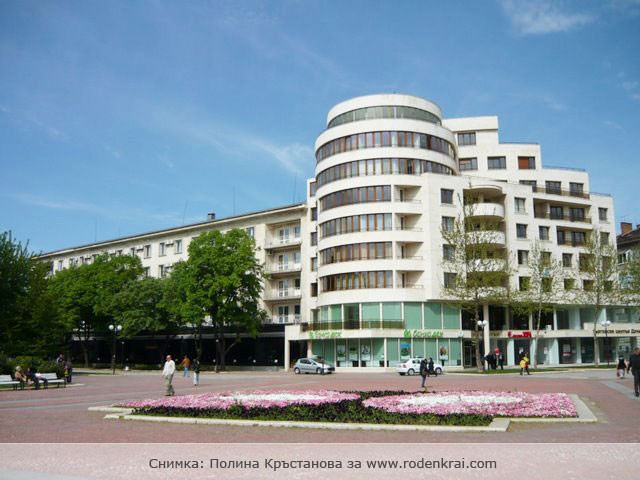 VENUEDunav Stadium – address: Dunav, JK Rodina 7005 Rusehttps://maps.app.goo.gl/4anANkEc1mtEyKia7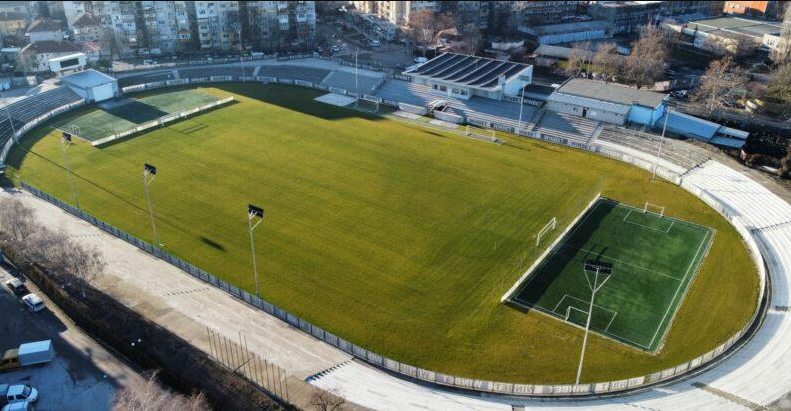 ADDITIONAL INFORMATIONENTRY FEESClub team:     	200 € per club teamEntry fees include daily local transport to and from the practice field to/from official
hotel during the qualification, elimination and finals venues (timetable to be confirmed
on site). *The Entry fee includes the Local transport during competition days. TRANSPORTATIONThe OC will collect the teams from the two airports. You have to pay the transportation fee as follows:From BUCHAREST (ROM) airport to Official Hotel – (one way): 	70 €/personFrom VARNA (BUL) airport to Official Hotel – (one way):	             70 €/personThe last date for the payment of the transportation fee is 15 September 2024.Between airports and hotel, the organizer will use buses, small buses, vans and cars, what will depend of number of persons scheduled for transportation. Transportation from the airports will start one day before the official practice day and will end the day after the closing dayA daily shuttle service will be available for the tournament days from the Official Hotel to the competition venue and back - free of charge.VISABulgaria is a member of European Union.It is your responsibility to establish with your respective foreign office if your team requires a visa for Bulgaria.
For participants who need a formal visa and invitation letter for entry to Bulgaria, will be required to complete the Visa Form by no later than 11 August 2024.It is the applicants’ responsibility for supplying the necessary information, ensuring all details are up to date, correct and submitted by the deadlines specified.
In addition, all participants that require a visa are kindly requested to supply a copy of their latest/valid passport.Please ensure your passport is valid for at least six months from the date you enter Bulgaria, or you may not be admitted.If our help is needed you may contact us immediately.PAYMENT CONDITIONS
All fees should be paid in full before arrival!
Payment of accommodation and local transportation: a minimum deposit of 60% of the total amount owed should be made when booking by 11 August 2024.
The final outstanding balance shall be transferred before 15 September 2024.
Accommodation cannot be guaranteed after this deadline. NOTE:Please indicate in the reference/notes section the team or reservation name that corresponds to the payment.All payment shall be made in EURO only by BANK TRANSFER.Bank transfer fees are responsible on the sender.Credit cards and Travel checks will not be accepted.BANK INFORMATION for ACCOMMODATION, TRANSPORTATION and ENTRY FEES:Bulgarian Archery Federation
BANK: FIRST INVESTMENT BANK
SWIFT CODE: FINVBGSF
IBAN: BG13FINV91501203792590ADDRESS: 37, Dragan Tsankov Blvd., 1797 Sofia, BulgariaNOTE: ALL PAYMENTS SHALL BE MADE IN EUROCancellations & ChangesFollowing conditions will apply:cancellation received before the final entry: full refund of the paid depositcancellation received after the final entry: no refundsAll refunds, if any, will be processed after the event.OC has to be informed about changes in the travel programme 72 hours prior arrival. If your arrival is later then your original schedule, the room charges are starting from the original date indicated by the Club.TrainingTraining will be on official venue which will be available starting from 4 October 2024 14:00.Weather in RUSEIn this period in Ruse is sunny. The daily temperatures in beginning of October are expected to range between 13 and 19 degrees Celsius. The average in the last few years has been 16 degrees Celsius.Internet
Will be available at the official hotel for free. There will also be Wi-Fi available for access to results at the venue.WaterWater will be available at the venue free of charge.Meals
Lunch boxes will be offered on the field on additional price of 12E. Dress regulations
WA & WAE dress regulations do apply.By signing in the Club team declares that:Club team’s Member Association is in good standingAll competitors and officials are covered in case of illness or accidentClub team members have signed the WA Anti-Doping AgreementAll archers of the Club team belong to the same club and are its members at least from 1st January 2024All competitors and officials allow his/her person, name, pictures or sport performance to be used for advertising purposesHEALTH REGULATIONSINFORMATIONEverybody should follow the Government/public health authorities measures (national and sport-specific regulations) and be aware of the travel restrictionsFor your information, Medical infrastructure/Hospital with proper care will be
reachable within 15 minutes from the venue.LOC CONTACT            	Email: ectc@abv.bg             	Mobile phone:   + 359 88 796 3009 – Atanas Temelkov – president (English)Web address:	https://ectc2024.archery.bg/Looking forward to welcoming You in RUSE, Bulgaria!PRELIMINARY HOTEL RESERVATION FORMClub team and Member Association: ____________________________________________Contact person: ________________________________________________Mobile: _______________________________________________________E-mail: _______________________________________________________Number of Rooms:DUNAV PLAZA Hotel /****				Complex  DUNAV Hotel/**	Single 	          € 100					Single 	          € 90Double:	          € 190 					Double:	          € 160			Triple:	          € 270 					Do you require a room for a disabled team member?  		Yes		NoIf yes, please specify: ______________________________________________Do any of your team members have dietary requirements or allergies such as, vegetarian, 
nut allergies or gluten free etc.		Yes		NoIf yes, please specify: ______________________________________________Accommodation Payment:ROOM TYPE 	    AMOUNT OF ROOMS 	 NIGHT RATE P/N 	 TOTAL RATE___________     _____________________       _________________      _____________ Single    	______________________x	___________ x =          _______________Double/Twin 	_____________________ x	___________ x =          _______________Triple		_____________________ x	___________ x =          _______________TOTAL ACCOMMODATION AMOUNT   _____________________________DEPOSIT 60% OF TOTAL AMOUNT        ______________________________PLEASE RETURN THIS PRELIMINARY HOTEL RESERVATION FORM TO THE ORGANIZERS by e-mail to ectc@abv.bg AND PAY THE DEPOSIT BEFORE 11 August 2024 Date: ___________________      Signature of President / Secretary General: ____________________TRANSPORTATION FORMClub team and Member Association: __________________________Number of passengers: ________ person/sArrival informationWe will arrive by plane:Airport: __________________ 	Flight Nr: _____________Date: ______________ 				Arrival Time: ___________ We will arrive to RUSE by: _________________________________________________________________________________________________Departure informationWe will depart by plane:Airport: __________________ 	Flight Nr: _____________Date: ______________ 				Departure Time: ___________ We will depart from RUSE by: ___________________________________________________________________________________________________Date: _________Signature of President / Secretary General: ______________________________PLEASE RETURN THIS TRANSPORTATION FORM TO THE ORGANIZER BEFORE 
11 August 2024 by e-mail to ectc@abv.bg
TEAM MEMBERS FORMClub team and Member Association: ___________________________________Contact person: _______________________________________Date: ______________________      Signature of President / Secretary General: ______________________PLEASE RETURN THIS VISA INVITATION LETTER FORM TO THE ORGANIZER AS SOON AS POSSIBLE. 
Latest 15 September 2024 by e-mail to ectc@abv.bgVISA INVITATION LETTER FORMClub team and Member Association: ___________________________________Contact person: _______________________________________Date: ______________________      Signature of President / Secretary General: ______________________PLEASE RETURN THIS VISA INVITATION LETTER FORM TO THE ORGANIZER AS SOON AS POSSIBLE. 
Latest 11 August 2024 by e-mail to ectc@abv.bgFINAL BUDGET FORMClub team and Member Association: ____________________________________________Contact person: ________________________________________________Mobile: _______________________________________________________E-mail: _______________________________________________________1) Entry FeesPosit                                               Cost	               Number of athletes 	TotalClub team in official hotel 	         € 200	x	          ________	     € _______Club team in unofficial hotel     	€ 600	x                    _________	     € _______	Total 1 .................................................................................	    € _______2) AccommodationHOTEL - Half Board	Room	                                                                     Cost       Nr of Rooms         Nr of nights	TotalHotel DUNAV Plaza/****  - Single room          € 100  x    	___    x   __    	€ ____Hotel DUNAV Plaza /****  - Double room       € 190 x     	___    x   __    	€ ____Hotel DUNAV Plaza /****  - Triple room          € 270 x     	___    x   __    	€ ____Complex DUNAV Hotel/**  - Single room          € 90  x    	___    x   __    	€ ____Complex DUNAV Hotel /**  - Double room      € 160 x     	___    x   __    	€ ____	Total 2 ..................................................................................	€ ____3) Lunch box	Cost	Number of Boxes	TotalLunch box 4 October (Friday)	€ 12	x	__________	€ ________Lunch box 5 October (Saturday)	€ 12	x	__________	€ ________Lunch box 6 October (Sunday)	€ 12	x	__________	€ ________	Total 3 ..................................................................................	€ ________4) Transportation Airport	Cost	Number of Persons	TotalBUCHAREST		€ 70	x	__________	€ ________VARNA		€ 70	x	__________	€ ________	Total 3 ..................................................................................	€ ________Date, _______________		TOTAL /1+2+3+4/	€ ________Signature of President / Secretary General: _____________________________PLEASE RETURN THIS BUDGET FORM TO THE ORGANIZER BEFORE 15 September 2024 by e-mail to ectc@abv.bgPreliminary Entries11 August 2024Final Entries15 September 2024Preliminary Hotel Reservation11 August 202460% Hotel Reservation11 August 2024Preliminary Transportation Reservation11 August 202460% Transportation ReservationVisa Support11 August 202411 August 2024Transportation15 September 2024Final Hotel Reservation & Payment15 September 2024Final Payment15 September 2024Full refund cancellation deadline*11 August 2024DAY 0Thursday03 October 2024Arrival of the Club teams DAY 1Friday04 October 2024Arrival of the Club teamsPractice field and local transportation available after 14:00Team Registration Team Managers MeetingDAY 2Saturday05 October 2024Qualification round 2 x 36 arrows Pool matches Main EventPool matches Secondary TournamentDAY 3Sunday06 October 2024Ranking roundsMedal matches Award Ceremony & ClosingDeparture of the Club teamsDAY 4Monday07 October 2024Departure of the Club teamsHOTELCATEGORYSingle roomDouble roomCOMPLEX DUNAV HOTEL2 **90 €160 €Capacity825HOTELCATEGORYSingle roomDouble roomTriple roomDUNAV PLAZA HOTEL4 ****100 €190 €270 €Capacity302025NoFirst nameFamily nameRole (RM, RW, Coach)12345678910NoFirst nameFamily nameDate and place of birthDate and place of birthCitizenship /Country/Citizenship /Country/NoAddress of residenceAddress of residenceAddress of residenceAddress of residencePassportPassportNoAddress of residenceAddress of residenceAddress of residenceAddress of residenceNumberExpiration1122334455667788991010